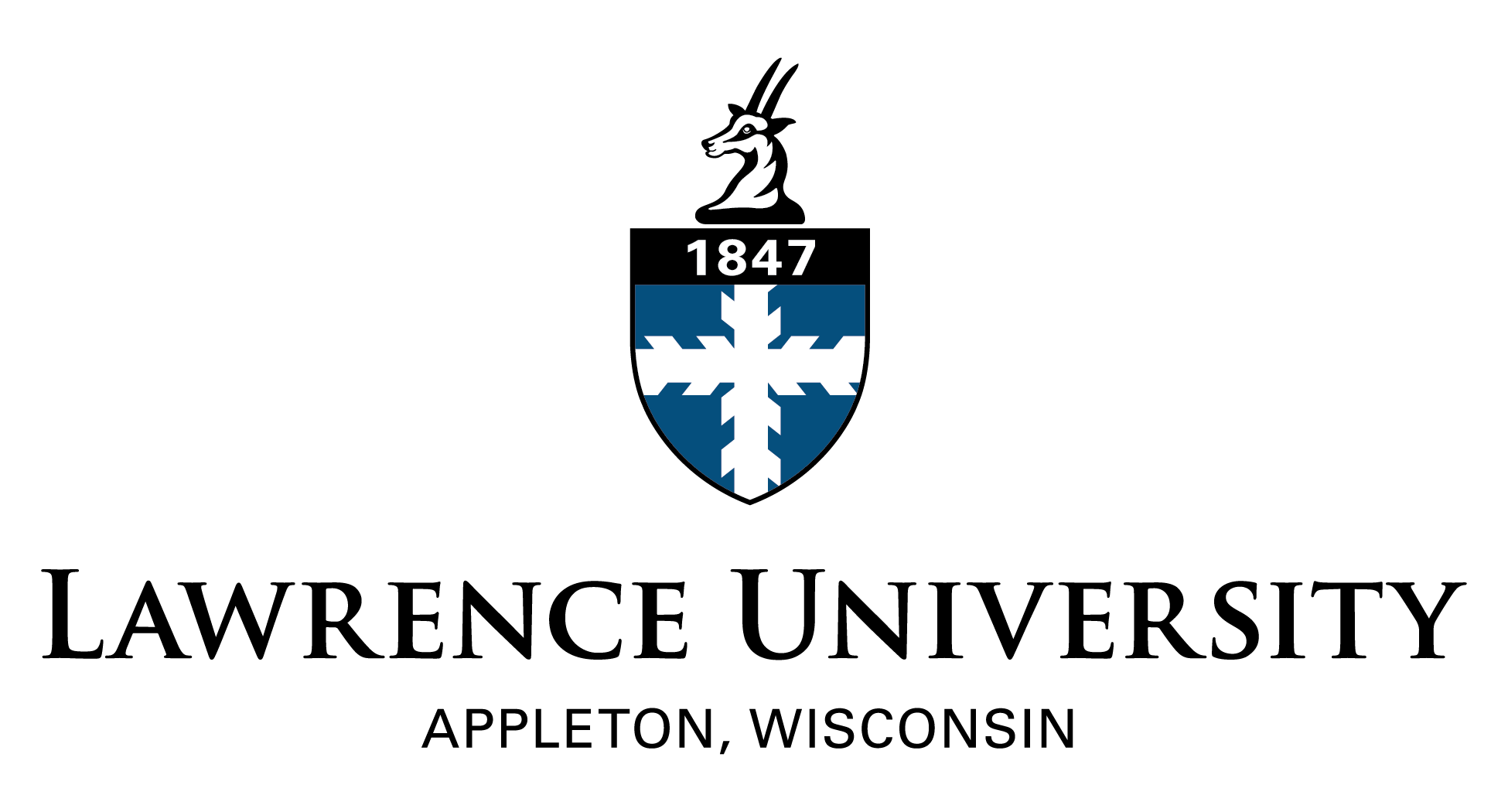 Certification of Search PoolOnce this form has been completed, please submit it to the Vice President for Diversity and Inclusion to certify the search pool. Job DetailsJob Title: Job Posted Date: Hiring Manager: Diversity Point Person: Pool DemographicsAnticipated Candidate Pool Search Area Where do you anticipate pulling candidates from? i.e. Nationwide, Statewide, etc.External Postings Where was this job posted?Additional Recruitment EffortsWhat other measures were taken to obtain a diverse candidate pool?Additional Information Provide any additional information here. GenderGenderGenderGenderGenderGenderTotal in PoolPercentage of PoolWisconsin Outagamie CountyNationalFemale50.3%50.4%50.8%Male49.7%49.6%49.2%OtherNo AnswerTotal100%100%100%EthnicityEthnicityEthnicityEthnicityEthnicityEthnicityTotal in PoolPercentage of SearchWisconsin Outagamie CountyNationHispanic/Latino6.9%4.4%18.3%American Indian or Alaska Native0.8%1.7%0.7Asian2.8%3.0%5.6%Black or African American6.3%1.7%12.3%Native Hawaiian or Other Pacific Islander0.1%0.1%0.2%White81%87.3%60.2%Two or More Races2.1%1.8%2.4%Other0.3%Not DisclosedTotal100%100%100%